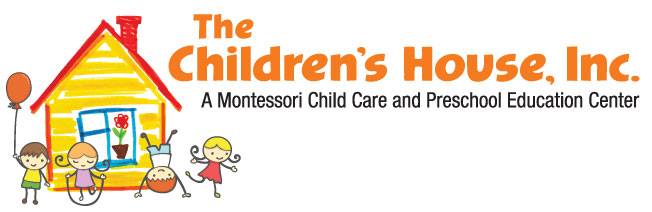 2019 CalendarFebruary 14				Thursday			Celebrate Valentine’s DayMarch 1					Friday      			Dr. Seuss’ BirthdayMarch 15				Friday				Celebrate St. Patrick’s DayApril 8-12				Monday-Friday			Week of the Young ChildApril 18					Thursday			Celebrate EasterApril 19				     	Friday				Closed for Good FridayMay 1/2					Wednesday/Thursday		Spring PicturesMay 14					Tuesday				Muffins with MomMay 17					Friday				Spring ProgramMay 27					Monday				Closed for Memorial DayMay 30					Thursday     			Public School EndsJune 3					Monday				Preschool/Toddler 2 EvaluationsJune 3					Monday				Summer Session BeginsJune 18					Tuesday				Donuts with DadJuly 4					Thursday			Closed for 4th of JulySeptember 2				Monday				Closed for Labor DaySeptember 3				Tuesday				Preschool Classes BeginSeptember 6				Friday				Grandparents DayOctober 31				Thursday			Celebrate HalloweenNovember 11				Monday				Celebrate Veterans DayNovember 20				Wednesday			Celebrate ThanksgivingNovember 22/23				Thursday and Friday		Closed for ThanksgivingDecember 13				Friday				Christmas ProgramDecember 24/25				Tuesday/Wednesday		Closed for ChristmasDec. 31/Jan. 1				Tuesday/Wednesday		Closed for New Years